Guía Formativa N° 1 Ed. Física y Salud 6 º Año BásicoNombre: 			           	                                                       Fecha:       de          del    2020Objetivo de Aprendizaje: Conocer y Ejecutar actividades físicas de intensidad moderada a vigorosa que desarrollen la condición física por medio de la práctica de ejercicios de resistencia cardiovascular, fuerza, flexibilidad y velocidad, estableciendo metas de superación personal. OA6Cualidades Físicas básicas.Las cualidades físicas básicas son aquellas cualidades que todo deportista debe desarrollar. Desarrollará unas u otras dependiendo de la actividad en la que vaya a especializarse. Estas cualidades son cuatro: fuerza, velocidad, resistencia y flexibilidad.Item I  Define los siguientes conceptos utilizados en la clase de Educación Física. (1 punto cada una)Resistencia cardiorrespiratoria: Es la capacidad de realizar o mantener un esfuerzo continuado durante el mayor tiempo posible retrasando la aparición de la fatiga (cansancio muscular).Fuerza muscular: Es la capacidad física básica que permite mantener o vencer una resistencia exterior mediante contracciones o esfuerzos musculares.Velocidad: Es la capacidad de desarrollar o realizar uno o varios movimientos en el menor tiempo posible.Flexibilidad: Capacidad que nos permite realizar movimientos de gran amplitud con alguna parte de nuestro cuerpo.Item II De acuerdo a los conceptos trabajados en el ítem anterior. Responde qué cualidad física se está trabajando en cada una de las imágenes.  (2 puntos cada una).Item III - ¿Pega una imagen sobre tu deporte favorito y menciona cuáles son las cualidades físicas se destacan en su desarrollo?Realiza en casa los siguientes ejercicios, 3 veces a la semana.Nota: Algunos de estos ejercicios pueden ser evaluados al regreso de clases.Ejercicios1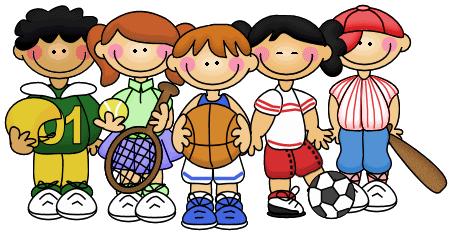 *Esta guía tiene un 60% de exigencia”                          L : 60 a 100% de logro                        NL: menos del 60% de logroPuntaje ObtenidoLNLInstrucciones para los/las estudiantes:Sigue las instrucciones de cada item.Si tienes alguna consulta en el Texto de la asignatura o digital en www.curriculum línea.cl.Continúa revisando la página del Colegio para que continúes desarrollando nuevas actividades y revises tus avances.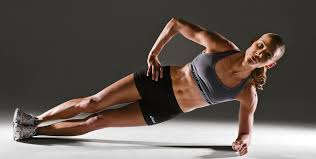 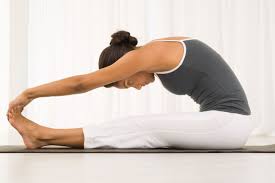 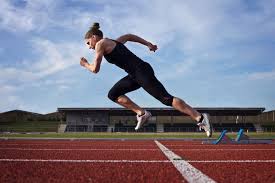 R:   FUERZAR: FLEXIBILIDADR:    VELOCIDADEjemplo:    Las cualidades Físicas que se desarrollan más en el deporte de básquetbol, es la resistencia y velocidad.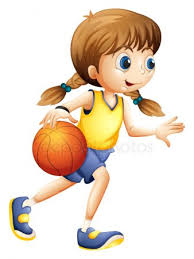 1.- Calentamientos:Rebotes con pies juntos 30 segundos Elevación de rodillas 15 segundos (Skiping)Elevación de talones 15 segundos (Taloneo) Brazos a delante y brazos atrás 15 segundos cada uno.(Repetir 3 veces )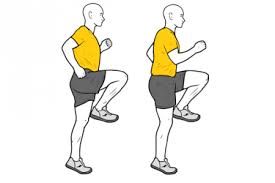 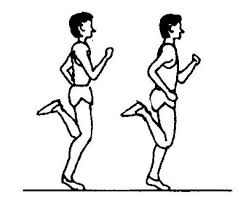 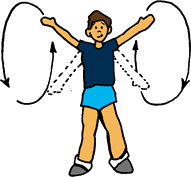 2.- Flexibilidad: Aplicar ejercicios utilizados en clases 5 minutos. Por ejemplo:En posición de pie con rodillas extendidas tocar zapatillas.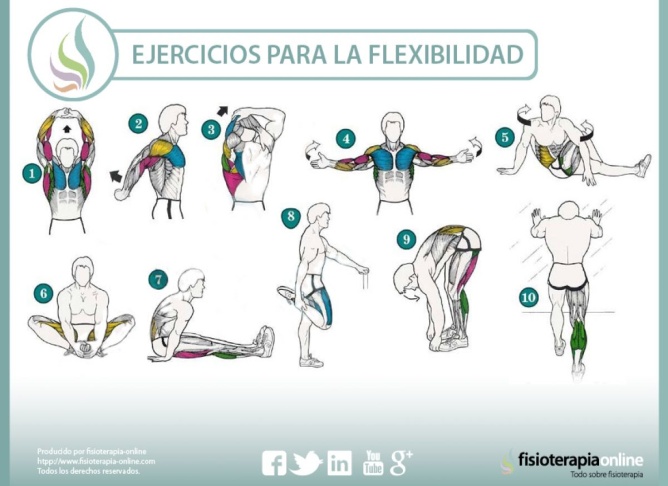 3.- Resistencia muscular:Abdominales: 3 series de 30 cada una.Posición plancha: 3 series de 15 segundos cada una.Sentadillas: 3 series de 15 sentadillas.Saltos: 3 series de 5 saltos.	abdominales	  plancha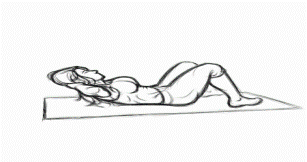 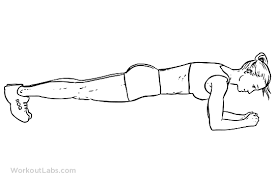 4.- Vuelta a la calmaRepetir ejercicios de flexibilidad (suave).